Declaro estar ciente e concordar com todas as exigências e as normas estabelecidas no Edital 04/2021/PPGAdm do processo seletivo para os cursos de mestrado e de doutorado do Programa de Pós-Graduação em Administração da Universidade Federal de Santa Catarina.Cidade/data:  de 2021. Nome e assinatura (digital ou caneta tinta preta): DECLARAÇÃO DE PORTADOR(A) DE DEFICIÊNCIA, VULNERABILIDADE SOCIOECONÔMICA OU DE AUTODECLARAÇÃOEdital 04/2021/PPGAdm - Processo Seletivo do Programa de Pós-Graduação em Administração, aos Cursos de Mestrado e de Doutorado, com ingresso no primeiro semestre de 2022Eu  , RG Nº , CPF Nº        declaro,  para o fim específico de atender ao Edital 04/2021/PPGAdm, com ingresso no primeiro semestre de 2022, do Processo Seletivo aos Cursos de Mestrado e de Doutorado do Programa de Pós-Graduação em Administração da Universidade Federal de Santa Catarina, que estou apto(a) a concorrer à vaga destinada aos candidatos portadores de deficiência, com vulnerabilidade socioeconômica, autodeclarado negro(a), preto(a) ou pardo(a), ou, autodeclarado indígena residente no Brasil.  O(a) candidato(a) portador(a) de deficiência deverá anexar laudo médico legível que indique o tipo de deficiência e o(a) candidato(a) com vulnerabilidade socioeconômica deverá anexar cópia do documento oficial que comprove sua condição de beneficiário de programa de transferência de renda do Governo Federal, Estadual ou Municipal, para que possam concorrer às vagas destinadas a portadores de deficiência e com vulnerabilidade socioeconômica, respectivamente, conforme Edital 04/2021/PPGAdm, disponível em www.ppgadm.ufsc.br   Vaga destinada a:    (  ) Portadores(as) de Deficiência(  ) Autodeclarados(as) Negros(as), Pretos(as) ou Pardos(as)(  ) Autodeclarados(as) Indígenas Residentes no Brasil(  ) Vulnerabilidade Socioeconômica          Escreva o tipo de Deficiência:  Estou ciente de que, se for detectada falsidade na declaração, serei eliminado(a) deste processo seletivo e estarei sujeito às penalidades previstas em lei. Cidade/data: Nome e assinatura: Anexo IFormulário de Inscrição ao Processo Seletivo do PPGAdm/2021Este Formulário de inscrição, a planilha de pontuação, o anteprojeto e os documentos comprobatórios do Currículo Lattes devem ser enviados somente para o e-mail: seleção.ppgadm@contato.ufsc.br Considerar o horário oficial de Brasília para o envio, por e-mail, dos seus documentos de inscrição.Click no item que deseja digitar, por exemplo, Cidade para informar sua onde você nasceu. Conferir e salvar esse Formulário de inscrição para enviar.Anexar foto recente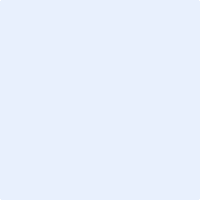 Dados de IdentificaçãoDados de IdentificaçãoDados de IdentificaçãoDados de IdentificaçãoDados de IdentificaçãoDados de IdentificaçãoDados de IdentificaçãoDados de IdentificaçãoDados de IdentificaçãoDados de IdentificaçãoDados de IdentificaçãoDados de IdentificaçãoDados de IdentificaçãoDados de IdentificaçãoDados de IdentificaçãoDados de IdentificaçãoDados de IdentificaçãoNome: Nome: Nome: Nome: Nome: Nome: Nome: Nome: Nome: Nome: Nome: Nome: Nome: Nome: Nome: Nome: Nome: Brasileiro(a) ou Naturalizado(a) Anexar Cópia do DocumentoBrasileiro(a) ou Naturalizado(a) Anexar Cópia do DocumentoBrasileiro(a) ou Naturalizado(a) Anexar Cópia do DocumentoBrasileiro(a) ou Naturalizado(a) Anexar Cópia do DocumentoBrasileiro(a) ou Naturalizado(a) Anexar Cópia do DocumentoBrasileiro(a) ou Naturalizado(a) Anexar Cópia do DocumentoBrasileiro(a) ou Naturalizado(a) Anexar Cópia do DocumentoBrasileiro(a) ou Naturalizado(a) Anexar Cópia do DocumentoBrasileiro(a) ou Naturalizado(a) Anexar Cópia do DocumentoBrasileiro(a) ou Naturalizado(a) Anexar Cópia do DocumentoBrasileiro(a) ou Naturalizado(a) Anexar Cópia do DocumentoBrasileiro(a) ou Naturalizado(a) Anexar Cópia do DocumentoBrasileiro(a) ou Naturalizado(a) Anexar Cópia do DocumentoBrasileiro(a) ou Naturalizado(a) Anexar Cópia do DocumentoBrasileiro(a) ou Naturalizado(a) Anexar Cópia do DocumentoBrasileiro(a) ou Naturalizado(a) Anexar Cópia do DocumentoBrasileiro(a) ou Naturalizado(a) Anexar Cópia do DocumentoNascimento:   Cidade:            Cidade:            Cidade:            Cidade:            Cidade:            Cidade:            Cidade:            Cidade:            Cidade:            Cidade:            Cidade:            Cidade:            Cidade:            Estado Estado Estado Nº CPF:            Nº RG:          Nº RG:          Nº RG:          Nº RG:          Nº RG:          Nº RG:          SSP: escolherSSP: escolherSSP: escolherSSP: escolherNº Carteira Motorista:          Nº Carteira Motorista:          Nº Carteira Motorista:          Nº Carteira Motorista:          Nº Carteira Motorista:          Nº Carteira Motorista:          Estrangeiro(a) Anexar Cópia do DocumentoEstrangeiro(a) Anexar Cópia do DocumentoEstrangeiro(a) Anexar Cópia do DocumentoEstrangeiro(a) Anexar Cópia do DocumentoEstrangeiro(a) Anexar Cópia do DocumentoEstrangeiro(a) Anexar Cópia do DocumentoEstrangeiro(a) Anexar Cópia do DocumentoEstrangeiro(a) Anexar Cópia do DocumentoEstrangeiro(a) Anexar Cópia do DocumentoEstrangeiro(a) Anexar Cópia do DocumentoEstrangeiro(a) Anexar Cópia do DocumentoEstrangeiro(a) Anexar Cópia do DocumentoEstrangeiro(a) Anexar Cópia do DocumentoEstrangeiro(a) Anexar Cópia do DocumentoEstrangeiro(a) Anexar Cópia do DocumentoEstrangeiro(a) Anexar Cópia do DocumentoEstrangeiro(a) Anexar Cópia do DocumentoPassaporte:                    Passaporte:                    Passaporte:                    Passaporte:                    Passaporte:                    Passaporte:                    País:   País:   País:   País:   País:   País:   País:   País:   País:   País:   País:   Filiação (*) opcionalFiliação (*) opcionalFiliação (*) opcionalFiliação (*) opcionalFiliação (*) opcionalFiliação (*) opcionalFiliação (*) opcionalFiliação (*) opcionalFiliação (*) opcionalFiliação (*) opcionalFiliação (*) opcionalFiliação (*) opcionalFiliação (*) opcionalFiliação (*) opcionalFiliação (*) opcionalFiliação (*) opcionalFiliação (*) opcionalMãe:               Mãe:               Mãe:               Mãe:               Mãe:               Mãe:               Mãe:               Mãe:               Mãe:               Mãe:               Mãe:               Mãe:               Mãe:               Mãe:               Mãe:               Mãe:               Mãe:               *Pai:                 *Pai:                 *Pai:                 *Pai:                 *Pai:                 *Pai:                 *Pai:                 *Pai:                 *Pai:                 *Pai:                 *Pai:                 *Pai:                 *Pai:                 *Pai:                 *Pai:                 *Pai:                 *Pai:                 Endereço residencial (Av., Rua, Logradouro):Endereço residencial (Av., Rua, Logradouro):Endereço residencial (Av., Rua, Logradouro):Endereço residencial (Av., Rua, Logradouro):Endereço residencial (Av., Rua, Logradouro):Endereço residencial (Av., Rua, Logradouro):Endereço residencial (Av., Rua, Logradouro):Endereço residencial (Av., Rua, Logradouro):Endereço residencial (Av., Rua, Logradouro):Endereço residencial (Av., Rua, Logradouro):Endereço residencial (Av., Rua, Logradouro):Endereço residencial (Av., Rua, Logradouro):Endereço residencial (Av., Rua, Logradouro):Endereço residencial (Av., Rua, Logradouro):Endereço residencial (Av., Rua, Logradouro):Endereço residencial (Av., Rua, Logradouro):Endereço residencial (Av., Rua, Logradouro):Av./Rua: Av./Rua: Av./Rua: Av./Rua: Av./Rua: Av./Rua: Av./Rua: Av./Rua: Av./Rua: Av./Rua: Av./Rua: Av./Rua: Nº        Ap.:       Ap.:       Ap.:       Bloco:     Bairro:            Bairro:            Bairro:            Bairro:            CEP:               CEP:               CEP:               CEP:               CEP:               CEP:               Cidade:        Cidade:        Cidade:        Cidade:        Cidade:        Cidade:        Estado:   Nº Celular:                Nº Celular:                Residencial:          Residencial:          Residencial:          Residencial:          Residencial:          Residencial:          e-mail:          e-mail:          e-mail:          e-mail:          e-mail:          e-mail:          e-mail:          e-mail:          e-mail:          EscolaridadeEscolaridadeEscolaridadeEscolaridadeEscolaridadeEscolaridadeEscolaridadeEscolaridadeEscolaridadeEscolaridadeEscolaridadeEscolaridadeEscolaridadeEscolaridadeEscolaridadeEscolaridadeEscolaridadeGraduação:              Graduação:              Graduação:              Graduação:              Conclusão: ano        Conclusão: ano        Conclusão: ano        Conclusão: ano        Conclusão: ano        Instituição:   Instituição:   Instituição:   Instituição:   Instituição:   Instituição:   País: País: Mestrado:             Mestrado:             Mestrado:             Mestrado:             Conclusão:  ano   Conclusão:  ano   Conclusão:  ano   Conclusão:  ano   Conclusão:  ano   Instituição:   Instituição:   Instituição:   Instituição:   Instituição:   Instituição:   País: País: Doutorado:                     Doutorado:                     Doutorado:                     Doutorado:                     Conclusão:   ano   Conclusão:   ano   Conclusão:   ano   Conclusão:   ano   Conclusão:   ano   Instituição: Instituição: Instituição: Instituição: Instituição: Instituição: País: País: Você é candidato(a) ao curso:Você é candidato(a) ao curso:Você é candidato(a) ao curso:Linha de pesquisaLinha de pesquisaLinha de pesquisaLinha de pesquisaLinha de pesquisaLinha de pesquisaSe você é candidato(a) às vagas reservadas para as ações afirmativas, complete este formulário.Se você é candidato(a) às vagas reservadas para as ações afirmativas, complete este formulário.Se você é candidato(a) às vagas reservadas para as ações afirmativas, complete este formulário.Se você é candidato(a) às vagas reservadas para as ações afirmativas, complete este formulário.Se você é candidato(a) às vagas reservadas para as ações afirmativas, complete este formulário.Se você é candidato(a) às vagas reservadas para as ações afirmativas, complete este formulário.Se você é candidato(a) às vagas reservadas para as ações afirmativas, complete este formulário.Se você é candidato(a) às vagas reservadas para as ações afirmativas, complete este formulário.Se você é candidato(a) às vagas reservadas para as ações afirmativas, complete este formulário.Se você é candidato(a) às vagas reservadas para as ações afirmativas, complete este formulário.Se você é candidato(a) às vagas reservadas para as ações afirmativas, complete este formulário.Se você é candidato(a) às vagas reservadas para as ações afirmativas, complete este formulário.Se você é candidato(a) às vagas reservadas para as ações afirmativas, complete este formulário.Se você é candidato(a) às vagas reservadas para as ações afirmativas, complete este formulário.Se você é candidato(a) às vagas reservadas para as ações afirmativas, complete este formulário.Se você é candidato(a) às vagas reservadas para as ações afirmativas, complete este formulário.Se você é candidato(a) às vagas reservadas para as ações afirmativas, complete este formulário.Atenção: o(a) candidato(a) que concorrer por uma destas vagas deve preencher e assinar a Declaração da página 2.Atenção: o(a) candidato(a) que concorrer por uma destas vagas deve preencher e assinar a Declaração da página 2.Atenção: o(a) candidato(a) que concorrer por uma destas vagas deve preencher e assinar a Declaração da página 2.Atenção: o(a) candidato(a) que concorrer por uma destas vagas deve preencher e assinar a Declaração da página 2.Atenção: o(a) candidato(a) que concorrer por uma destas vagas deve preencher e assinar a Declaração da página 2.Atenção: o(a) candidato(a) que concorrer por uma destas vagas deve preencher e assinar a Declaração da página 2.Atenção: o(a) candidato(a) que concorrer por uma destas vagas deve preencher e assinar a Declaração da página 2.Atenção: o(a) candidato(a) que concorrer por uma destas vagas deve preencher e assinar a Declaração da página 2.Atenção: o(a) candidato(a) que concorrer por uma destas vagas deve preencher e assinar a Declaração da página 2.Atenção: o(a) candidato(a) que concorrer por uma destas vagas deve preencher e assinar a Declaração da página 2.Atenção: o(a) candidato(a) que concorrer por uma destas vagas deve preencher e assinar a Declaração da página 2.Atenção: o(a) candidato(a) que concorrer por uma destas vagas deve preencher e assinar a Declaração da página 2.Atenção: o(a) candidato(a) que concorrer por uma destas vagas deve preencher e assinar a Declaração da página 2.Atenção: o(a) candidato(a) que concorrer por uma destas vagas deve preencher e assinar a Declaração da página 2.Atenção: o(a) candidato(a) que concorrer por uma destas vagas deve preencher e assinar a Declaração da página 2.Atenção: o(a) candidato(a) que concorrer por uma destas vagas deve preencher e assinar a Declaração da página 2.Atenção: o(a) candidato(a) que concorrer por uma destas vagas deve preencher e assinar a Declaração da página 2.Você concorre à vaga:  (  ) Portadores(as) de Deficiência                                       (  ) Autodeclarados(as) Negros(as), Pretos(as) ou Pardos(as)                                      (  ) Autodeclarados(as) Indígenas Residentes no Brasil                                      (  ) Vulnerabilidade Socioeconômica          Você concorre à vaga:  (  ) Portadores(as) de Deficiência                                       (  ) Autodeclarados(as) Negros(as), Pretos(as) ou Pardos(as)                                      (  ) Autodeclarados(as) Indígenas Residentes no Brasil                                      (  ) Vulnerabilidade Socioeconômica          Você concorre à vaga:  (  ) Portadores(as) de Deficiência                                       (  ) Autodeclarados(as) Negros(as), Pretos(as) ou Pardos(as)                                      (  ) Autodeclarados(as) Indígenas Residentes no Brasil                                      (  ) Vulnerabilidade Socioeconômica          Você concorre à vaga:  (  ) Portadores(as) de Deficiência                                       (  ) Autodeclarados(as) Negros(as), Pretos(as) ou Pardos(as)                                      (  ) Autodeclarados(as) Indígenas Residentes no Brasil                                      (  ) Vulnerabilidade Socioeconômica          Você concorre à vaga:  (  ) Portadores(as) de Deficiência                                       (  ) Autodeclarados(as) Negros(as), Pretos(as) ou Pardos(as)                                      (  ) Autodeclarados(as) Indígenas Residentes no Brasil                                      (  ) Vulnerabilidade Socioeconômica          Você concorre à vaga:  (  ) Portadores(as) de Deficiência                                       (  ) Autodeclarados(as) Negros(as), Pretos(as) ou Pardos(as)                                      (  ) Autodeclarados(as) Indígenas Residentes no Brasil                                      (  ) Vulnerabilidade Socioeconômica          Você concorre à vaga:  (  ) Portadores(as) de Deficiência                                       (  ) Autodeclarados(as) Negros(as), Pretos(as) ou Pardos(as)                                      (  ) Autodeclarados(as) Indígenas Residentes no Brasil                                      (  ) Vulnerabilidade Socioeconômica          Você concorre à vaga:  (  ) Portadores(as) de Deficiência                                       (  ) Autodeclarados(as) Negros(as), Pretos(as) ou Pardos(as)                                      (  ) Autodeclarados(as) Indígenas Residentes no Brasil                                      (  ) Vulnerabilidade Socioeconômica          Você concorre à vaga:  (  ) Portadores(as) de Deficiência                                       (  ) Autodeclarados(as) Negros(as), Pretos(as) ou Pardos(as)                                      (  ) Autodeclarados(as) Indígenas Residentes no Brasil                                      (  ) Vulnerabilidade Socioeconômica          Você concorre à vaga:  (  ) Portadores(as) de Deficiência                                       (  ) Autodeclarados(as) Negros(as), Pretos(as) ou Pardos(as)                                      (  ) Autodeclarados(as) Indígenas Residentes no Brasil                                      (  ) Vulnerabilidade Socioeconômica          Você concorre à vaga:  (  ) Portadores(as) de Deficiência                                       (  ) Autodeclarados(as) Negros(as), Pretos(as) ou Pardos(as)                                      (  ) Autodeclarados(as) Indígenas Residentes no Brasil                                      (  ) Vulnerabilidade Socioeconômica          Você concorre à vaga:  (  ) Portadores(as) de Deficiência                                       (  ) Autodeclarados(as) Negros(as), Pretos(as) ou Pardos(as)                                      (  ) Autodeclarados(as) Indígenas Residentes no Brasil                                      (  ) Vulnerabilidade Socioeconômica          Você concorre à vaga:  (  ) Portadores(as) de Deficiência                                       (  ) Autodeclarados(as) Negros(as), Pretos(as) ou Pardos(as)                                      (  ) Autodeclarados(as) Indígenas Residentes no Brasil                                      (  ) Vulnerabilidade Socioeconômica          Você concorre à vaga:  (  ) Portadores(as) de Deficiência                                       (  ) Autodeclarados(as) Negros(as), Pretos(as) ou Pardos(as)                                      (  ) Autodeclarados(as) Indígenas Residentes no Brasil                                      (  ) Vulnerabilidade Socioeconômica          Você concorre à vaga:  (  ) Portadores(as) de Deficiência                                       (  ) Autodeclarados(as) Negros(as), Pretos(as) ou Pardos(as)                                      (  ) Autodeclarados(as) Indígenas Residentes no Brasil                                      (  ) Vulnerabilidade Socioeconômica          Você concorre à vaga:  (  ) Portadores(as) de Deficiência                                       (  ) Autodeclarados(as) Negros(as), Pretos(as) ou Pardos(as)                                      (  ) Autodeclarados(as) Indígenas Residentes no Brasil                                      (  ) Vulnerabilidade Socioeconômica          Você concorre à vaga:  (  ) Portadores(as) de Deficiência                                       (  ) Autodeclarados(as) Negros(as), Pretos(as) ou Pardos(as)                                      (  ) Autodeclarados(as) Indígenas Residentes no Brasil                                      (  ) Vulnerabilidade Socioeconômica          Faça o checklist antes de sua Inscrição:Formulário de Inscrição preenchido, com foto 3x4 recente (Anexo I);Ficha de pontuação devidamente preenchida (Anexo II);Anteprojeto de pesquisa – usar o Template (Anexo III);Preencher Documento à vaga reservada para ações afirmativas (Anexo I); Documentos pessoais: CPF e RG ou CNH para brasileiros ou estrangeiro residente no país ou Passaporte para estrangeiro(a);Diploma ou Declaração de Conclusão de Graduação e de Mestrado para o(a) candidato(a) ao Doutorado;Histórico Escolar do curso superior de graduação e de Mestrado para o(a) candidato(a) ao Doutorado; Curriculum vitae Lattes documentado, com cópia das publicações em Anais de Eventos, Periódicos, bolsista e/ou tutoria. 